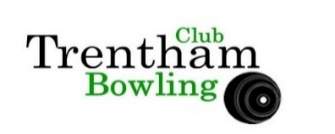 FIXTURE LIST - 2024                  Date	          Fixture                                      	Home/Away     	   TimeMarch:	Saturday 23rd  	Opening of Green			1.00 pmApril:	Tuesday 2nd	Barlaston (Meaford)	Away 	2.00 pm		Sunday 7th	London Road	Home	2.00 pm	Wednesday 10th	White Lion	Away	2.00 pm	Sunday 14th 	Leek	Away	2.00pm		Tuesday 23rd 	Hackney Cup			10.00 am                 	Sunday 28th 	Betley	Away	2.00 pmMay:	Wednesday 1st 	Alsager	Home	2.00 pm	Wednesday 8th  	Rimmer/Robinson Cups			10.00 am	Thursday 16th 	Stonefield Park	Away	6.00 pm	Saturday 18th    	Rose Bowl			10.00 am	Monday 27th 	Trentham Challenge			11.00 am	Wednesday 29th    	Stone Crown	Home	2.00 pmJune:	Tuesday 4th  	Barthomley	Home	2.00 pm	Thursday 6th   	Fun Day			10.00 am		Wednesay 19th    	Alsager	Away	2.00 pm	Tuesday 25th  	President’s Trophy			10.00 am	Sunday 30th 	London Road	Away	2.00 pmJuly:	Sunday 7th  	Nomads (Provisional)	Away	2.00 pm	Wednesday 10th 	Stone Crown	Away	2.00 pm	Tuesday 16th  	Knock-Out Competition			10.00 am	Thursday 18th   	Stonefield Park	Home	2.00 pm		Sunday 21st  	Betley	Home	2.00 pm	Thursday 25th 	Centenary Trophy (Group Stages)			10.00 am	Saturday 27th 	Centenary Trophy (Final Stages)			10.00 am	Wednesday 31st    	Barthomley	Away	2.00 pmAugust:  	Saturday 3rd  	Captain’s Day			10.00 am	Tuesday 13th 	Fun Day			10.00 am	Saturday 17th 	Jubilee Trophy			10.00 am	Wednesday 21st    	White Lion	Home	2.00 pm	Sunday 25th 	Nomads	Home	2.00 pm	September:	Tuesday 3rd 	SEMI FINALS DAY 1			1.00 pm	Sunday 8th     	Stone Crown Challenge Trophy			11.00 am	Tuesday 10th 	SEMI FINALS DAY 2			1.00 pm	Wednesday 11th 	Barlaston (Meaford) 	Home	2.00 pm		Sunday 15th 	Leek	Home	2.00 pm	Tuesday 17th 	FINALS DAY 1			1.00 pm		Tuesday 24th 	FINALS DAY 2			1.00 pm	Thursday 26th    	Gala Day 			10.00 amAny player who reaches a semi-final and is not available to play on Semi and Finals Days please inform the CaptainAny amendments to the programme will be posted on the Club’s Noticeboard.